Notes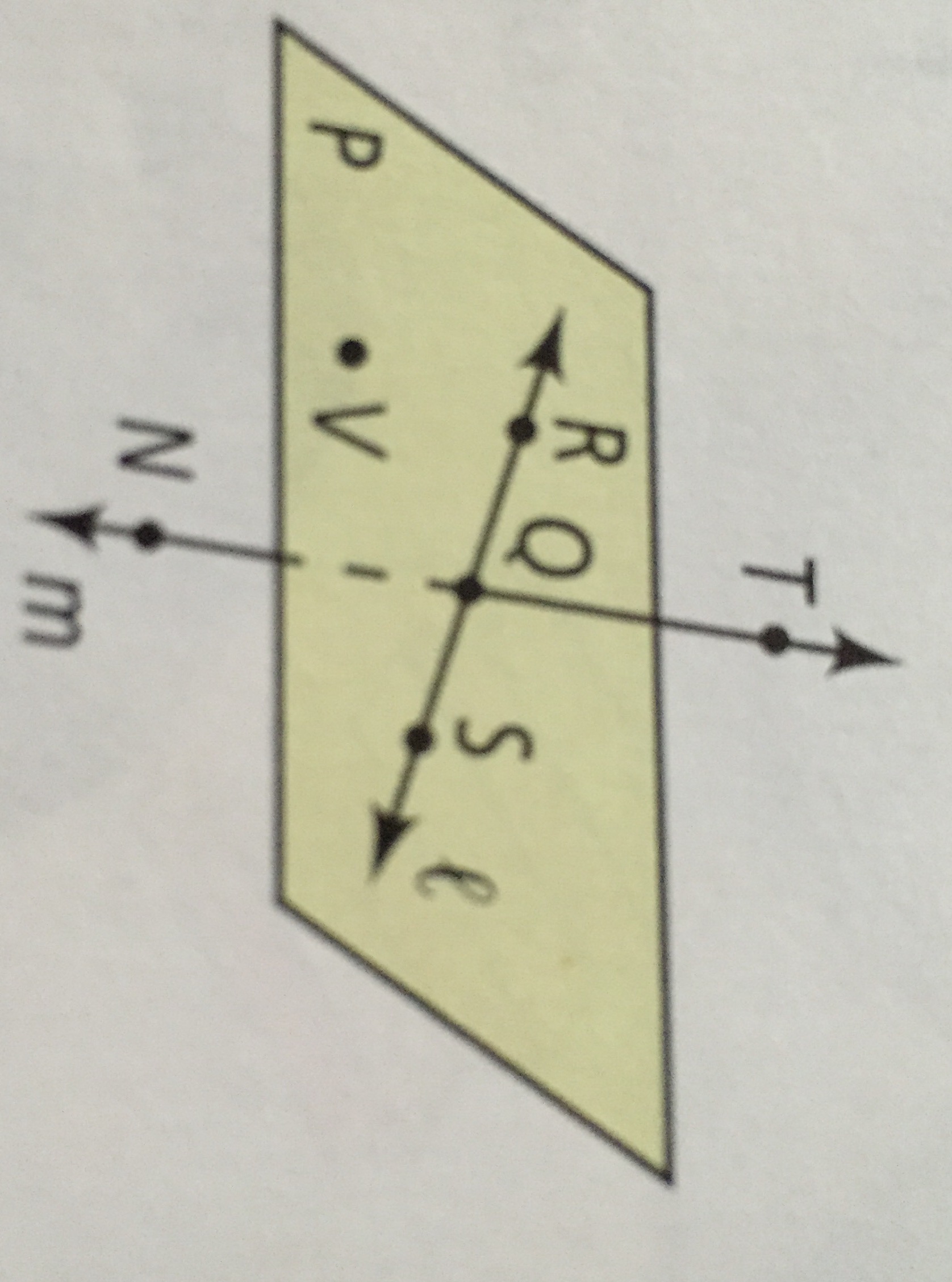 Practice: What are the names of the segments in the figure? 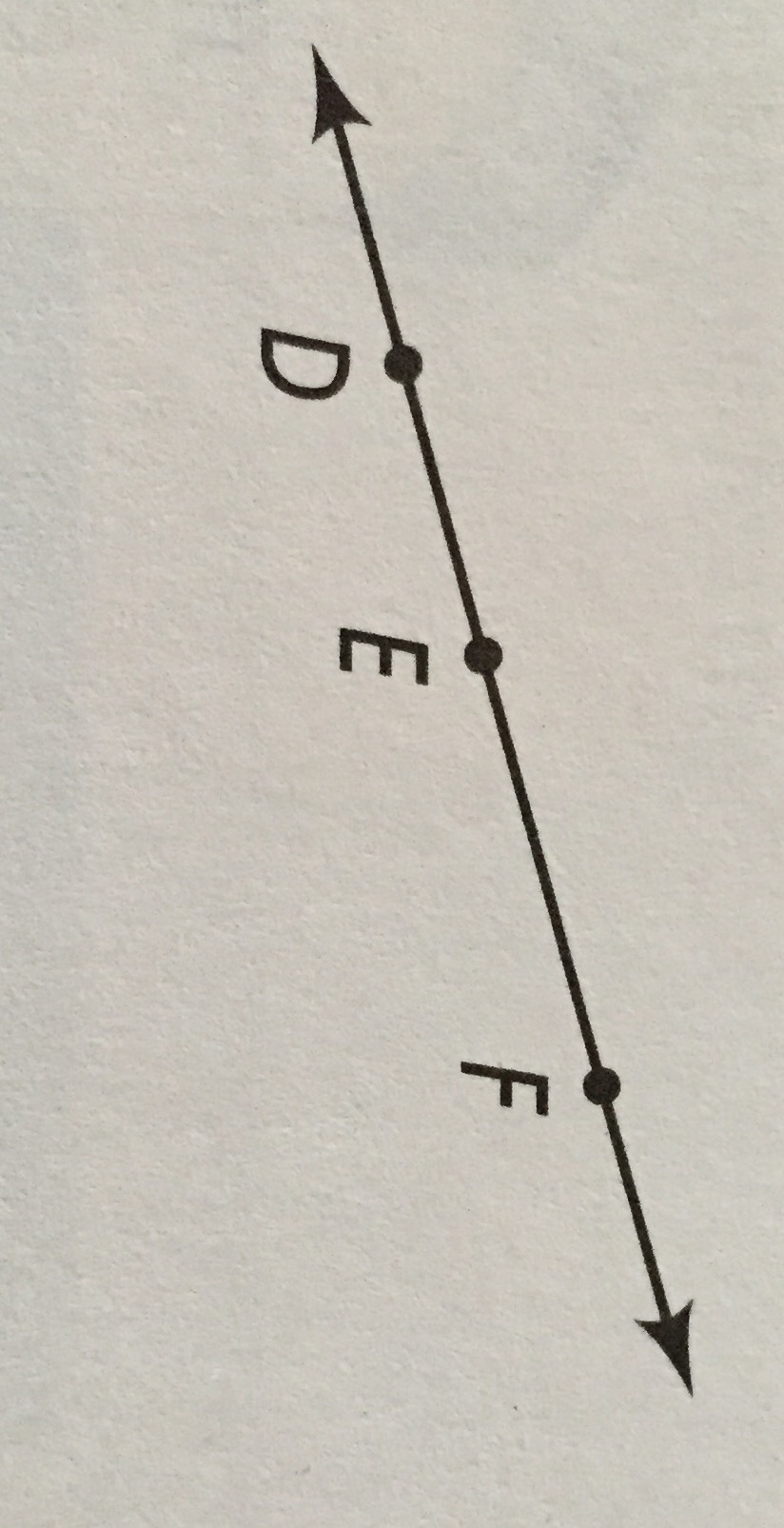 What are the names of the rays in the figure? Which of the rays are opposite rays? a) Name four planes. 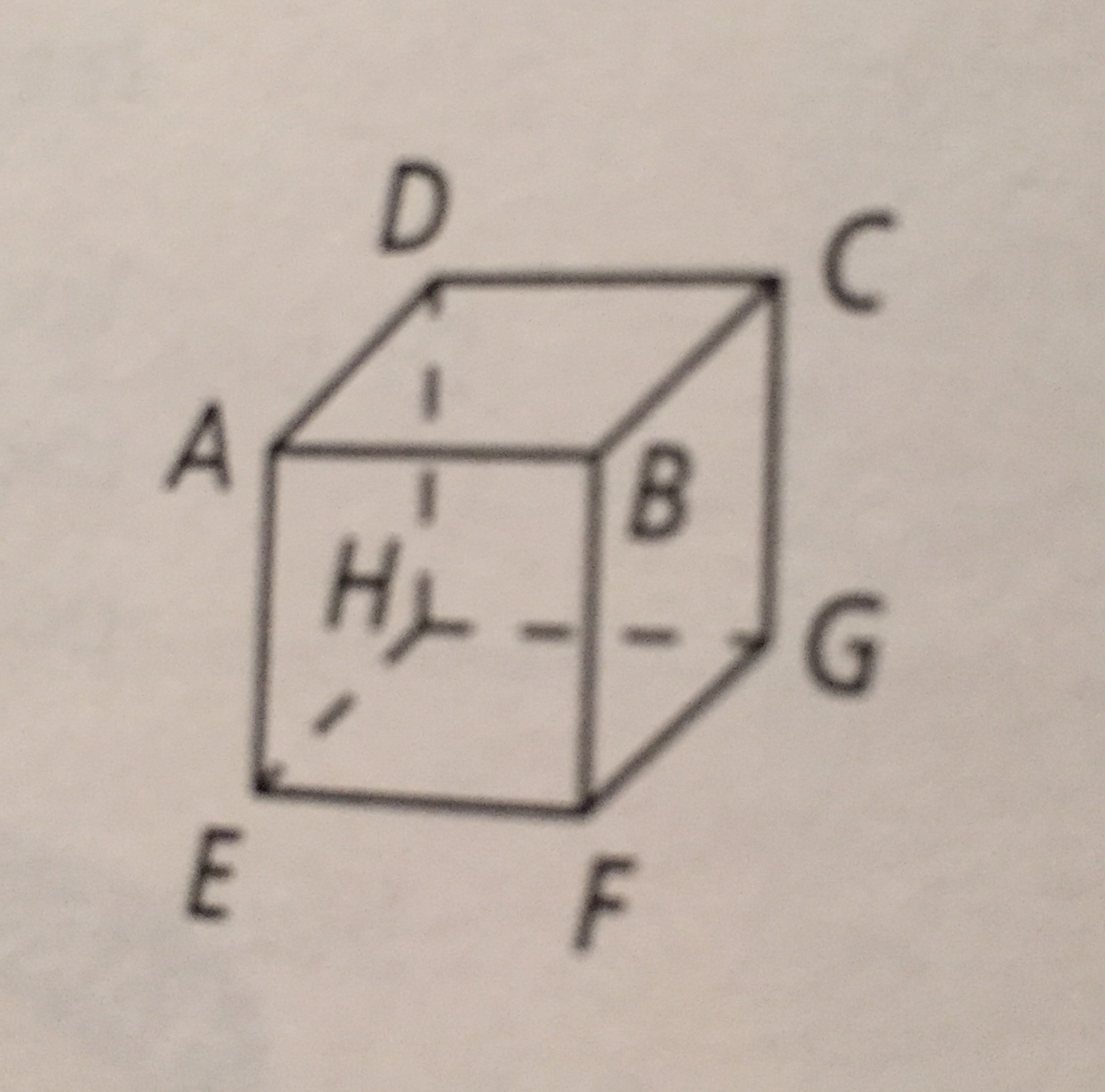 b) How do you know these are planes? What is the intersection of plane ADC and plane BFG? What are the names of the planes that intersect at Unit 1: Lesson 3: Points, lines and planesDo Now: Why do you need to find two common points to name the intersection of two distinct planes? ___________________________________________________________________________________________________________________________.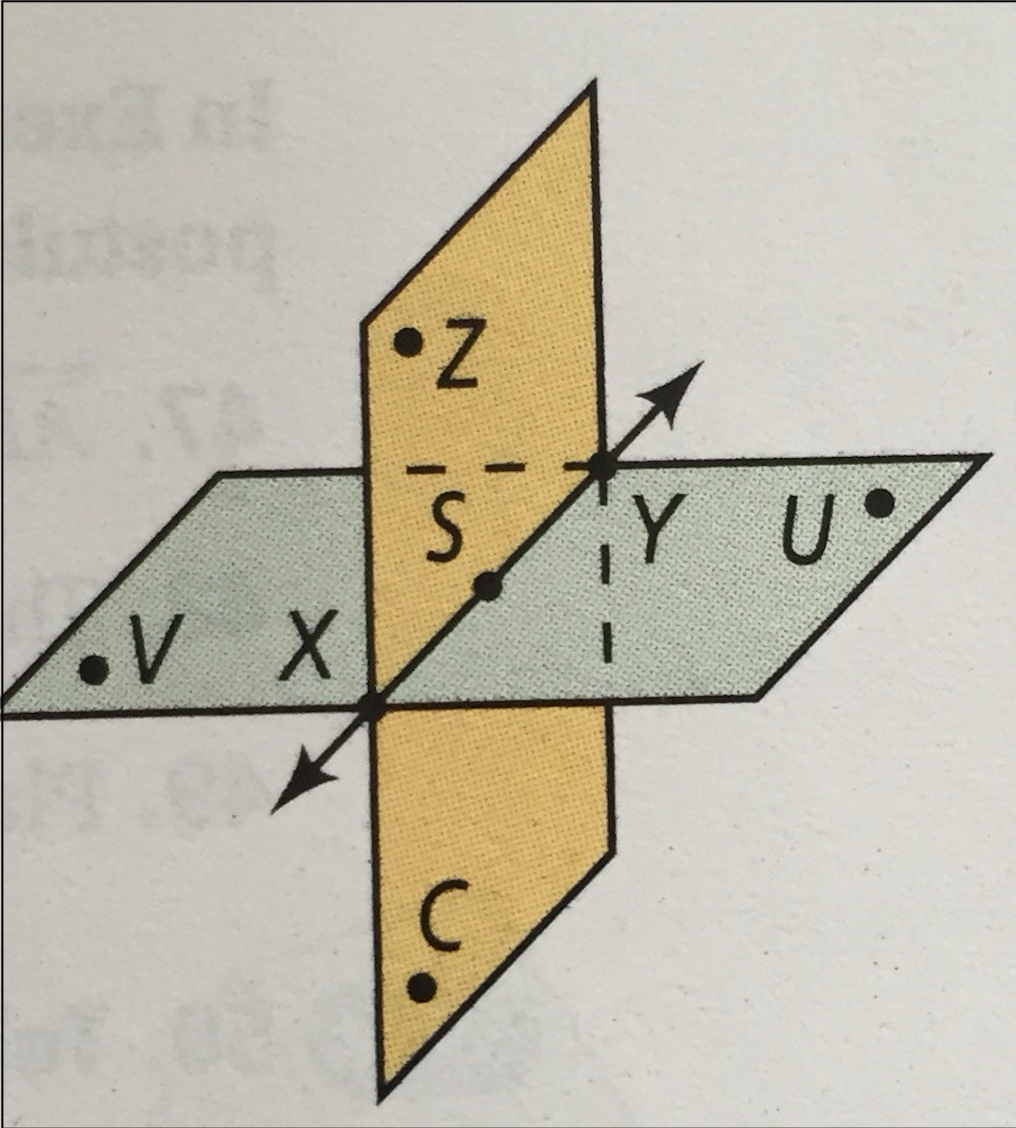 Using the diagram below write the name of…A planeThe line of intersectionThree coplanar points How to find distance/length on a number line?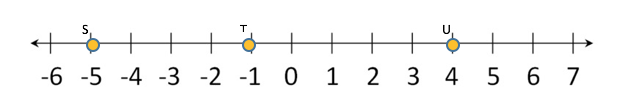 Unit 1: lesson 3 PracticeSolve for the missing variable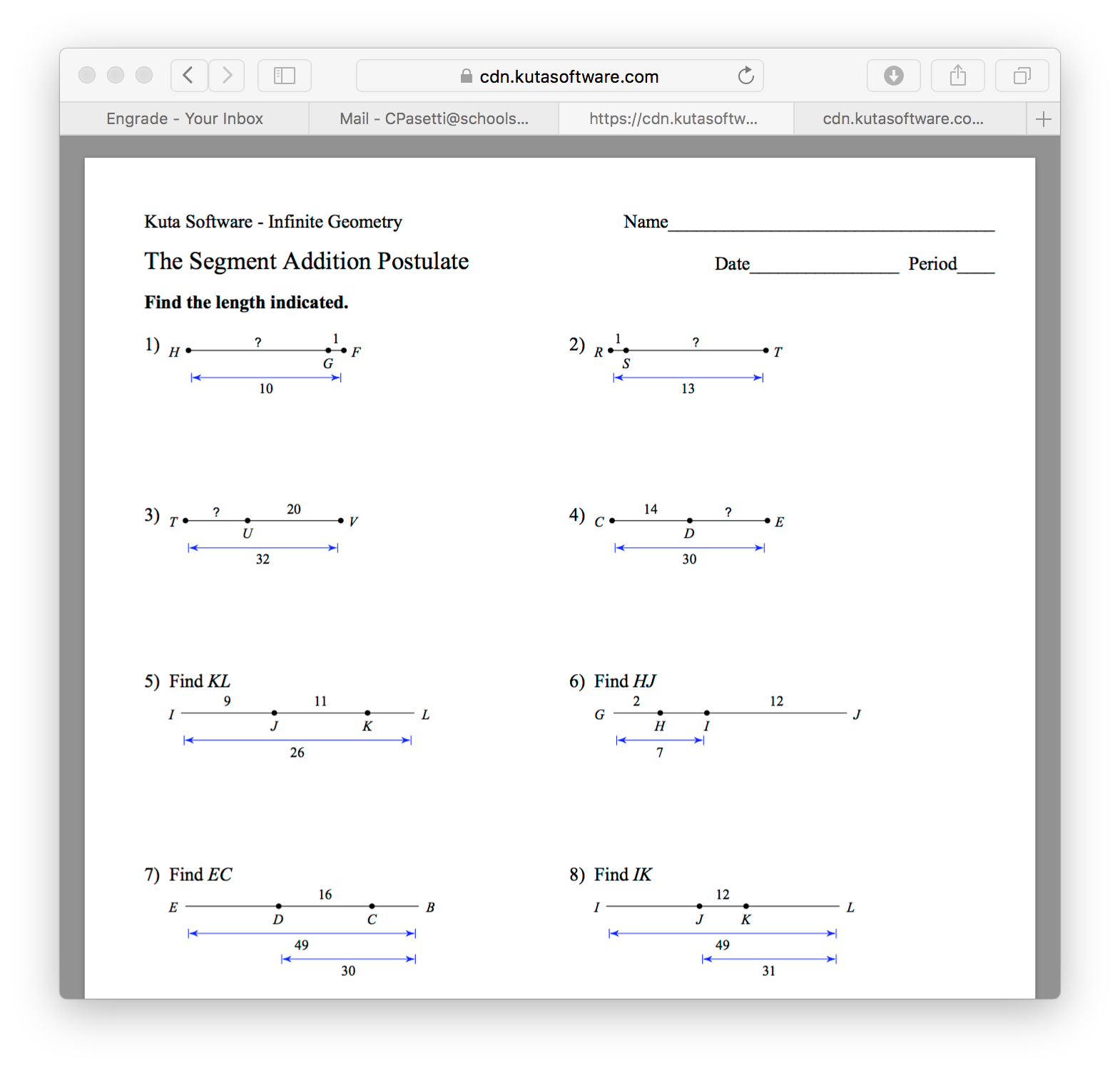 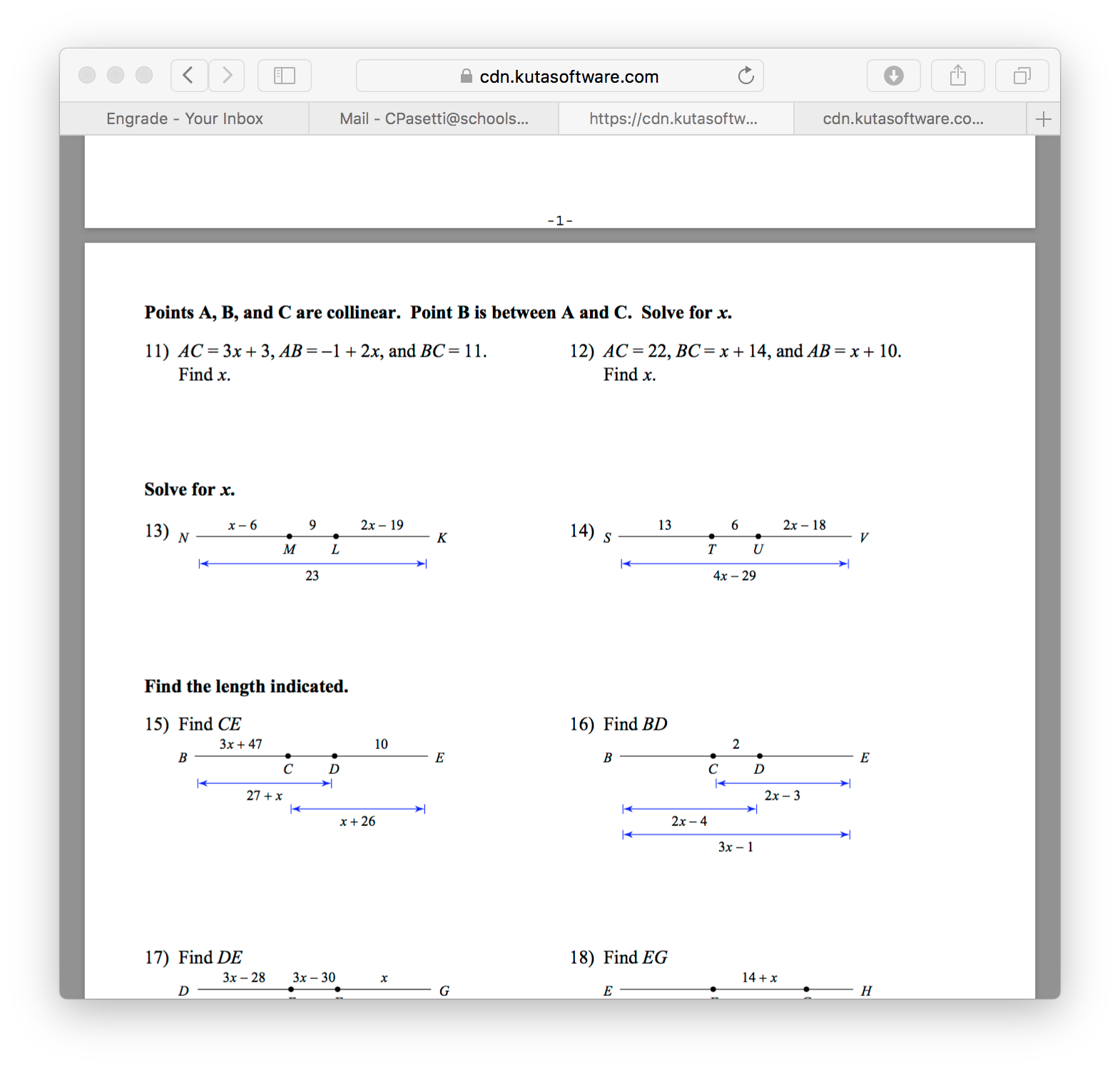 B is the midpoint of A and C. Find the missing variable and the length of AB and AC. 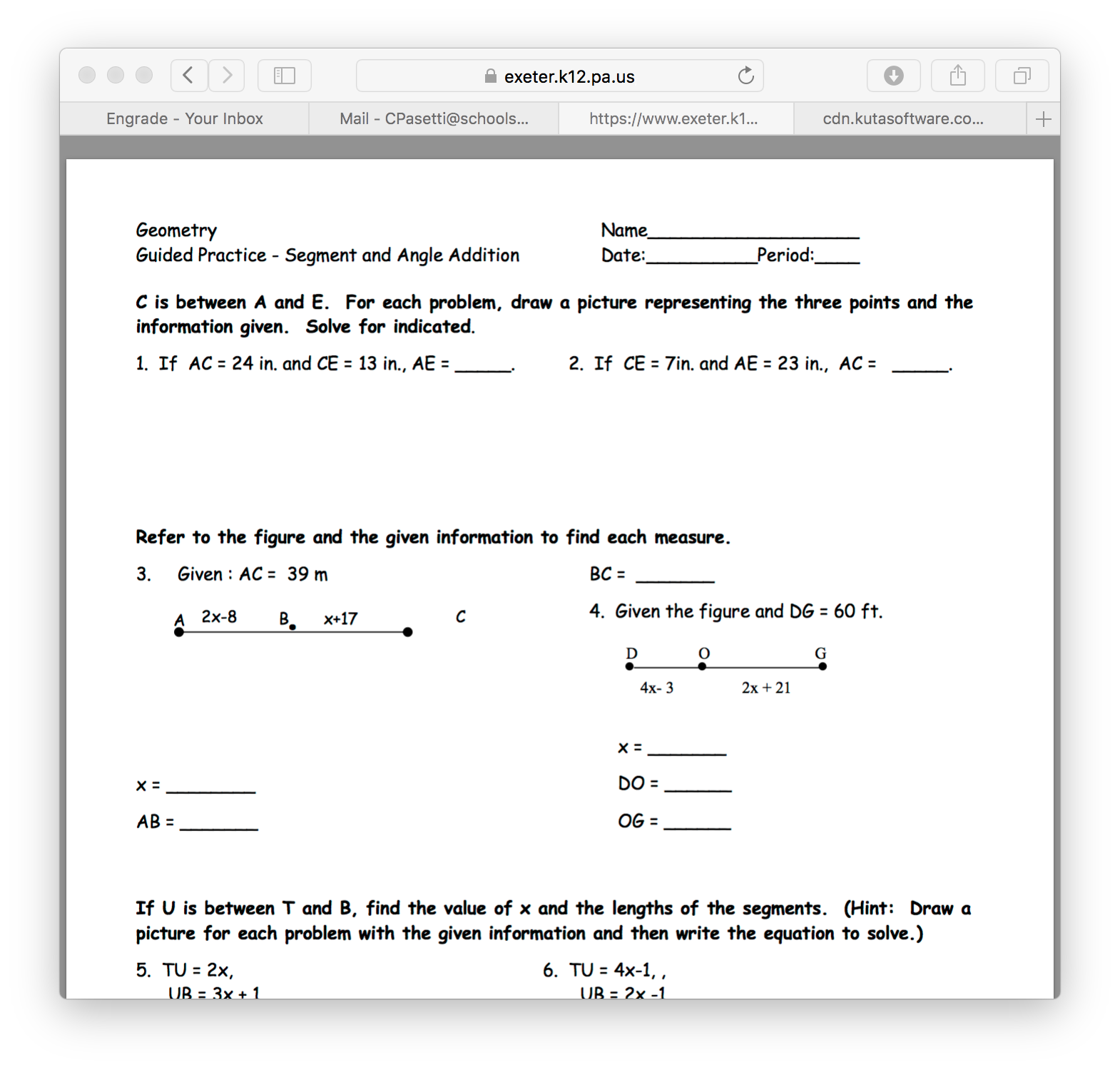 Given the figure and DG = 60 ft.         x = _______ DO = ______ OG = ______ Unit 1: Lesson 4: Measuring Angles  Do Now: If AC=98, what are AB and BC.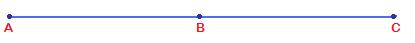 Naming Angles:What are two other names of 2?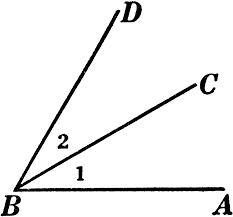 What are two other names for CBA? 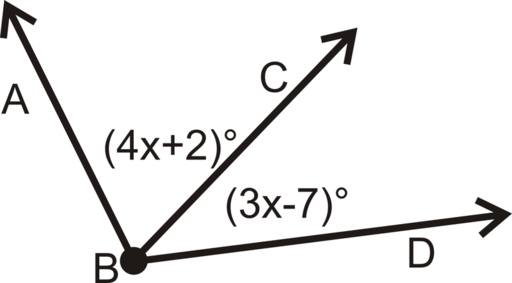 Problem 1: If mABD = 35, what are mABC and mCBD? For Problems 2, 3 and 4 work in your trio groups.Problem 2: If mABC = 47, what are mABD and mDBC? 	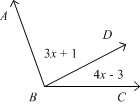 Problem 3: 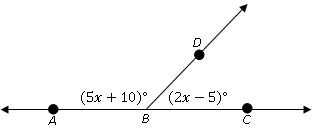 ABC is a straight angle. What are mABD and mDBC. 		*Hint: What do we know about straight angles? 					Problem 4: Solve for x 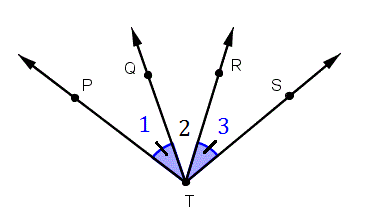 mPTQ = 4x-2mQTR = 5x+10mRTS = 2x +14 Unit 1 Lesson 5: Angle Relationships Do Now: Create flip bookUsing the image below, determine if each statement is true or false. If false, change the sentence to make it true.<1 and <2 are supplementary 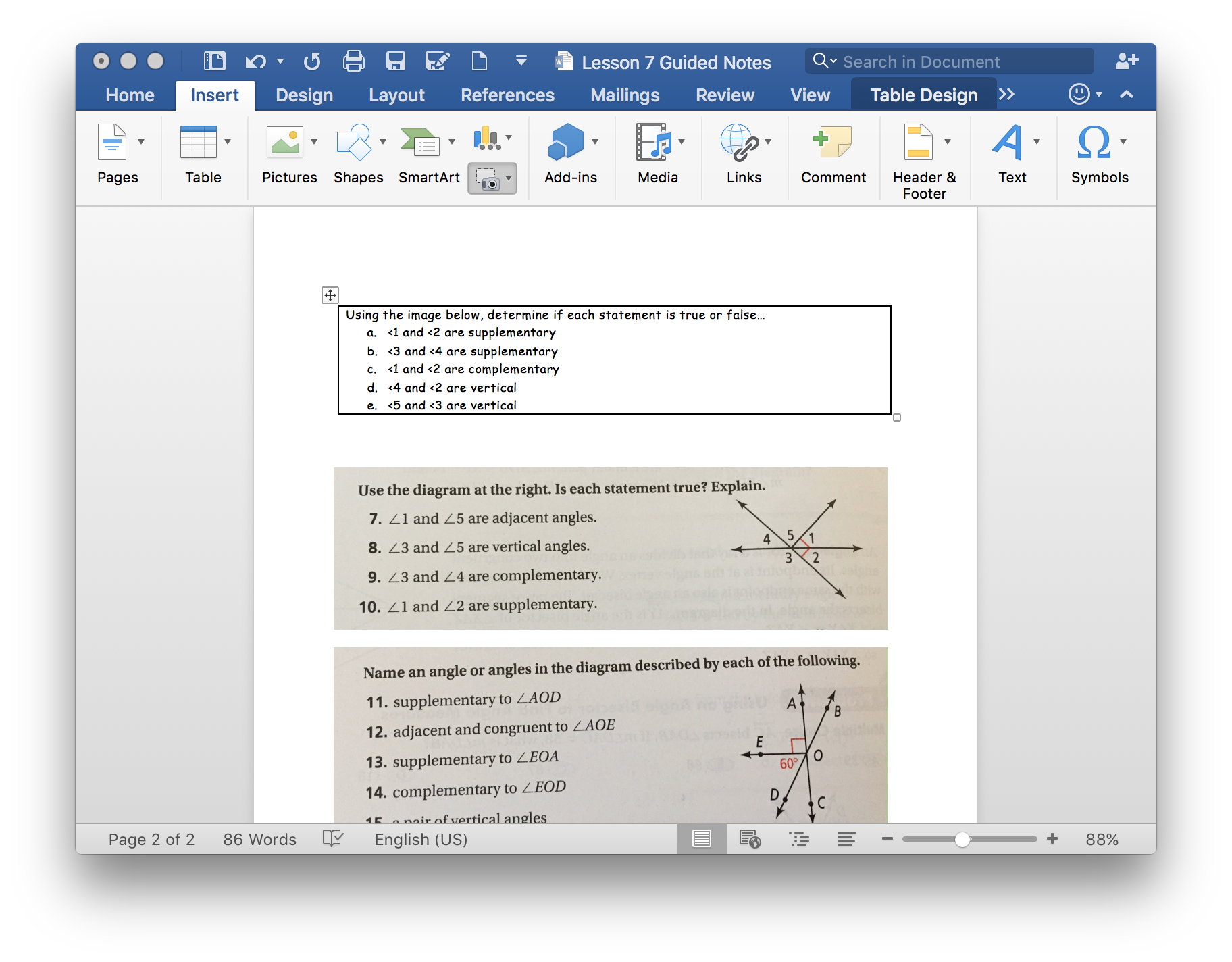 <3 and <4 are supplementary <1 and <2 are complementary<4 and <2 are vertical <5 and <3 are vertical Name a pair of angles in the diagram below to match the description given supplementary to <AOD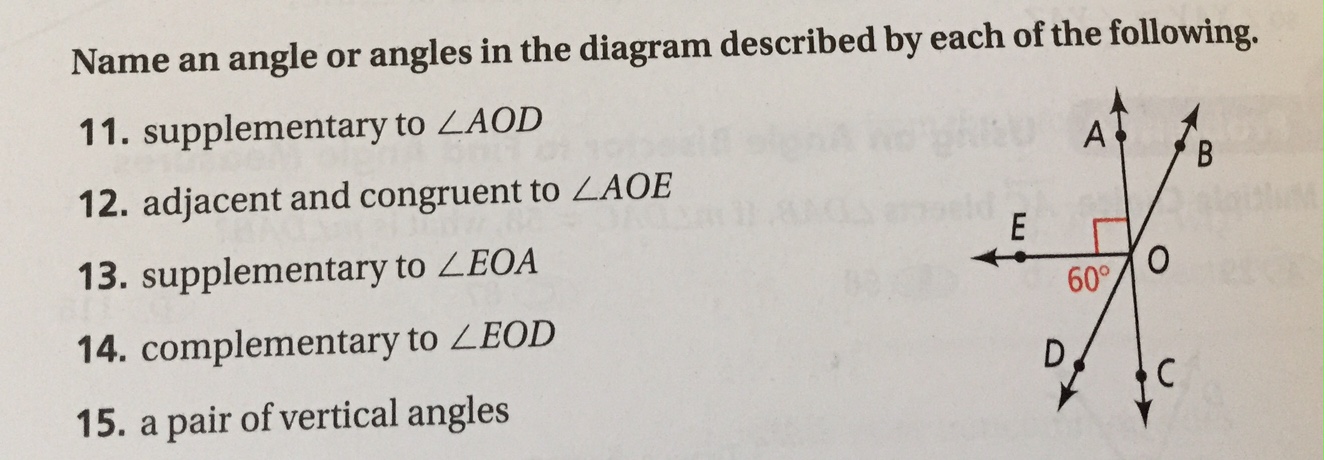 a pair of vertical angles complementary to <COD a linear pair Challenge: Find the measure of <DOC Problem 1: mACB= 65 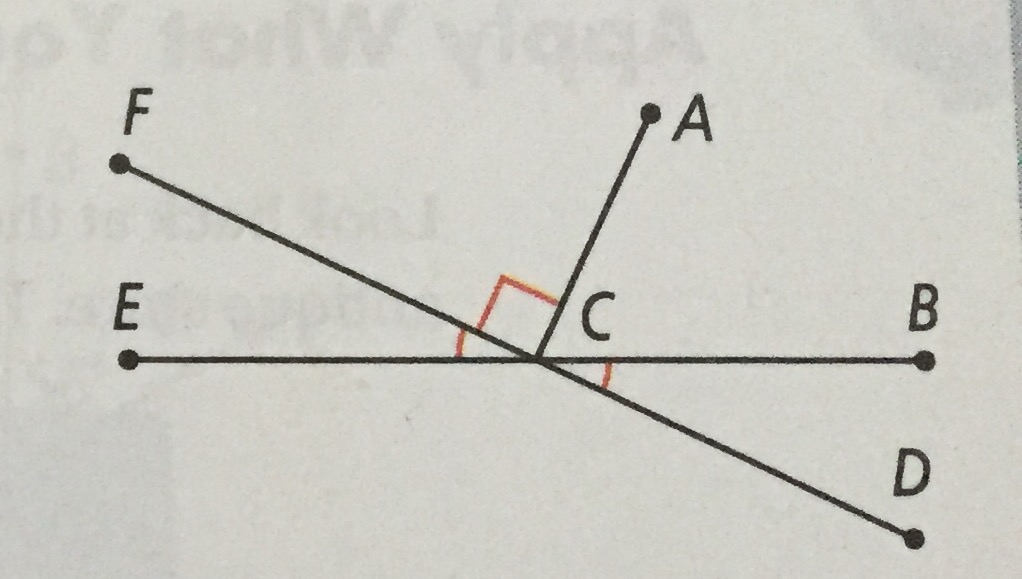 Find mACDFind mBCDFind mECDProblem 2: XAY= 3X-10 AND YAZ= 5X – 20 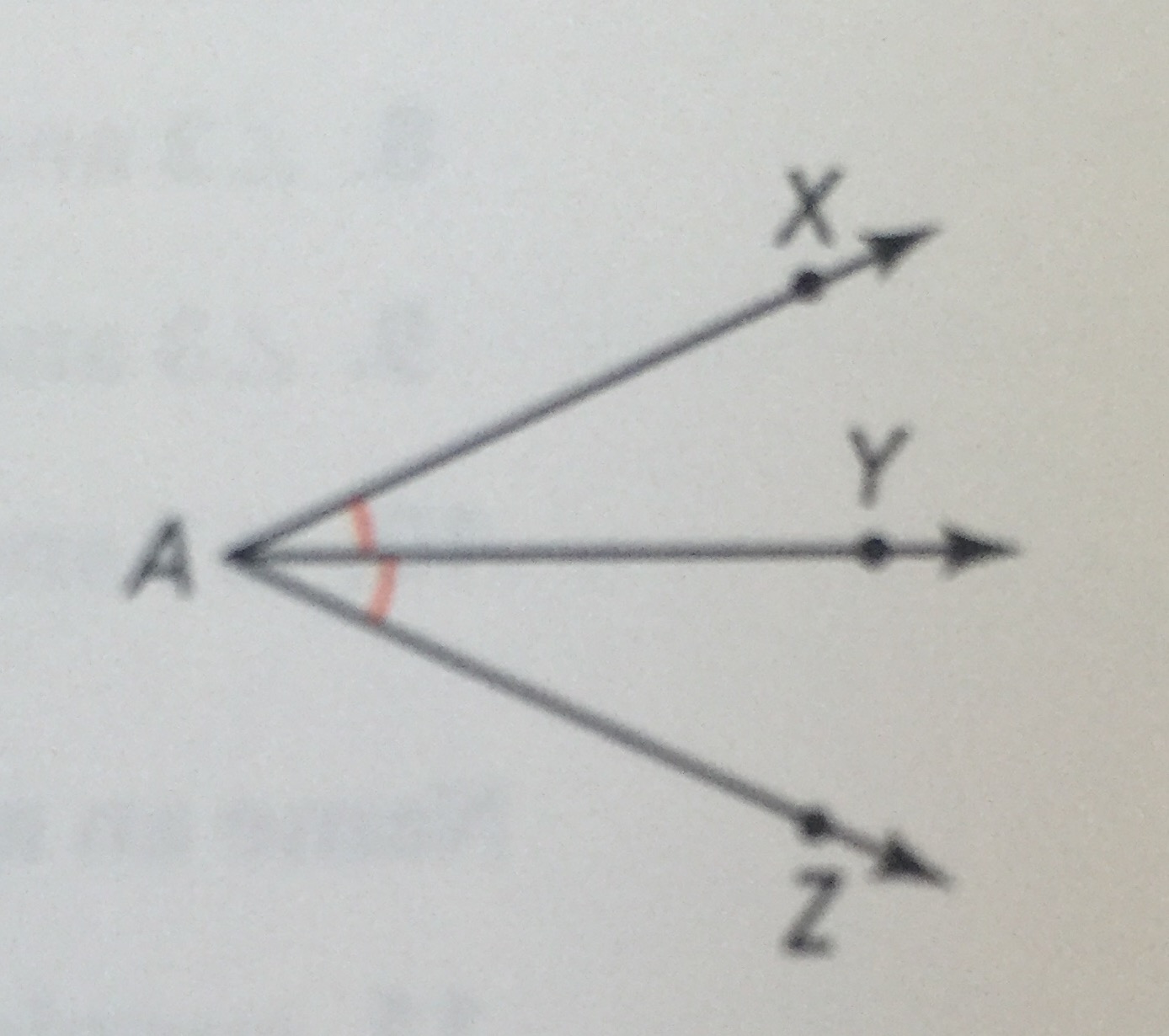 Solve for x Find the measure of XAY Find the measure of YAZ  Problem 3:  bisects DAB. If mDAC=58, what is mDAB?Problem 4:  bisects RPT. If mRPB= x + 2 and m. What is mRPTChallenge: The measure of one angle is twice the measure of its supplement. Find the measure of each angle. Draw the picture described in each statementRay GI bisects ∠DGH bisects  and intersects at E∠ABC and ∠CBD are a linear pair  intersects Plane XYZ intersects plane ABC at State one thing you already know about Geometry: State one thing you want to learn about in Geometry: PointLinePlaneModel Words and symbols CollinearCoplanarDefine ExampleSegmentRayOpposite Ray Model Words and symbols Answer each question…Draw a picture What is an intersection?Where do two lines Intersect? Where do two planes intersect? Definition: Congruent                                                                      Picture:                                                         Symbol:If point V is added to the number line above and ST  TV, what coordinate should be labeled as point V? Explain your reasoning Define: Midpoint Picture: Problem 4:B is the midpoint of AC. What are AB, BC and AC?   A                                                                       B                                                                CFind the value of x.            b) Find AB and BC                    c) Find AC Segment Addition Postulate:_______________________ + ______________________= _____________________PicturePractice Problem: 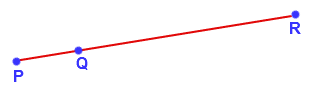 If PR= 63, find the value of x. Find the measures of PQ and QRAngleAngleAngleDefinition:Diagram:Name it:Acute Angle Right Angle Obtuse AngleStraight angle Angle Addition Postulate If Point B is in the interior of AOC, then mAOB + mBOC = mAOC__________________ + __________________ = _________________Picture Explanation: Adjacent Angles         Vertical Angles        Complementary Angles         Supplementary Angles         Linear Pair     Bisector 